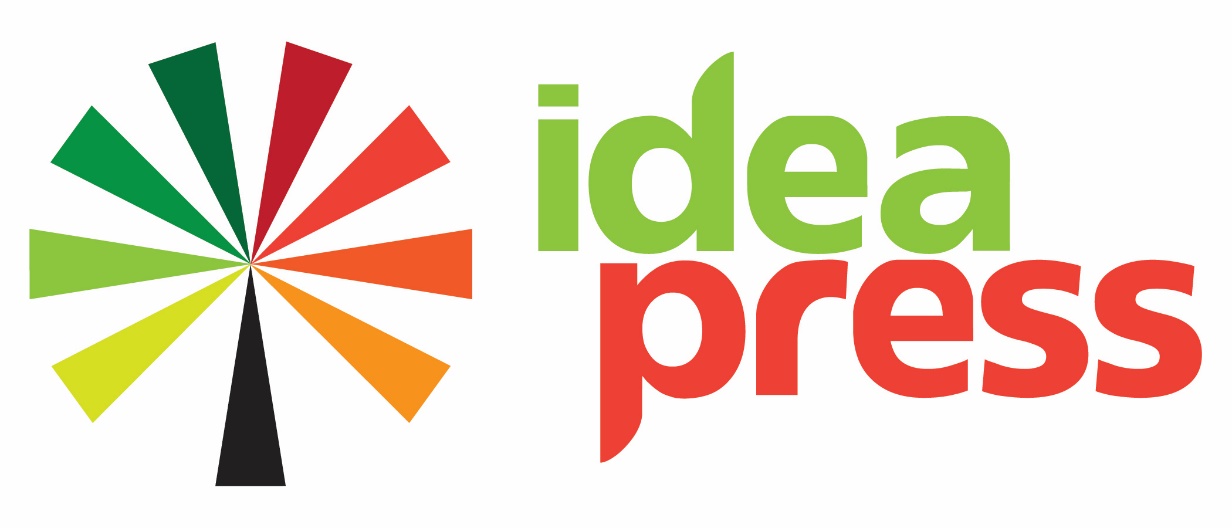 www.ideapress-usa.com         email:ideapress33@gmail.comForma di adesione e liberatoriaal Concorso Letterario Internazionale  Piccole Storie 2021Nome_______________________________________________________________Cognome_____________________________________________________________Nato/a il_________________a____________________________________Prov.___Residente a____________________________Via_______________________N.___Telefono________________EMail______________________________________Titolo del breve racconto:______________________________________________Io sottoscritto/a _________________________________________ dichiaro d’essere l’unico autore/trice del breve racconto o novella di cui sopra appare il titolo, e di non averla mai pubblicata con nessuna Casa Editrice (l’autopubblicazione che non sia stata oggetto di deposito legale non è da considerare pubblicata).Acconsento sin da ora, in caso di selezione da parte della Commissione giudicatrice del concorso, alla sua pubblicazione; ciò nei tempi nelle forme e nei modi che la Casa editrice Idea Graphics LLC riterrà più idonei, e senza pretendere da essa alcun compenso né economico né di altro tipo.Acconsento infine all’utilizzo dei miei dati personali nei limiti d’impiego dello svolgimento del concorso e dell’eventuale pubblicazione e pubblicità.Si allegano alla presente gli elaborati inediti.Luogo_______________data______________FIRMA________________________Spedire per e-mail a: ideapress33@gmail.comAvvertenza: per un invio come allegato e-mail del presente documento, una volta stampato si potrà eseguire una scansione oppure produrre la fotografia ad alta risoluzione; la non leggibilità potrà pregiudicare la partecipazione al concorso.